1	致当选秘书长的贺词和对现任秘书长的敬意1.1	孟加拉、萨摩亚代表团成员代表太平洋岛国，也门、吉尔吉斯斯坦、圭亚那、阿塞拜疆、赤道几内亚、波斯尼亚与黑塞哥维那、伊拉克、喀麦隆、博茨瓦纳、乌干达代表东非地区，加纳、不丹、几内亚比绍、坦桑尼亚、秘鲁、马拉维、泰国、科特迪瓦、乍得、海地、科摩罗、毛里塔尼亚、巴林、塞内加尔、柬埔寨、格林纳达、玻利维亚、苏里南和斯里兰卡以及巴勒斯坦观察员向全票当选的秘书长赵先生表示祝贺并祝他在任职期内一帆风顺。代表们还对即将离任的哈玛德•图埃秘书长对国际电联工作做出的杰出贡献表示敬意。1.2	主席对所有在全体会议期间或会下向当选秘书长表示祝贺的各位转达了谢意。2	副秘书长的选举：第二轮
（99、100、102(Rev.1)和105号文件）2.1	主席宣布副秘书长职位第二轮投票开始。 2.2	毛里塔尼亚代表宣布，其政府决定按照非洲集团事先达成的一致，撤回法蒂梅图•曼特•穆罕默德•萨莱克女士作为副秘书长职位候选人的资格。2.3	主席表示，法蒂梅图•曼特•穆罕默德•萨莱克女士为毛里塔尼亚、非洲乃至全世界的ICT发展做出了巨大贡献。他代表国际电联向她表示衷心感谢。2.4	秘书长向刚果民主共和国代表团表示歉意并得到主席的响应，因为，该国早上被错误地通知无权投票，因此，未出席第一轮投票。2.5	主席回顾指出，第一轮投票前召开的第六次全体会议注意到三份授权委托书：马耳他委托荷兰（99号文件），冰岛委托丹麦（100号文件），几内亚委托马里（105号文件）。所有三个授权委托依然有效。 2.6	第2委员会主席说，自第六次全体会议后，没再收到新的授权委托。2.7	主席宣布被指定监督第一轮投票的苏里南、丹麦、俄罗斯联邦、喀麦隆和巴布亚新几内亚代表将继续担任监票人。 2.8	全体会议秘书开始对有表决权的代表团（102(Rev.1)号文件）进行点名并邀请他们将选票放入为此设置的选票箱中。2.9	副秘书长职位候选人包括：玛格达莱娜•盖伊女士（波兰）、布鲁斯•格雷希先生（加拿大）、马尔科姆•琼森先生（英国）和朔拉•泰勒先生（尼日利亚）。2.10	投票结果：2.11	主席注意到没有候选人获得必要多数票，因此宣布将在2014年10月24日（星期五），即次日上午进行第三轮投票。如果某个成员国希望撤回其候选人，该代表团团长应在将要进行的投票表决两个小时前书面通知主席。2.12	加拿大代表宣布，其政府决定撤回布鲁斯•格雷希先生作为副秘书长职位候选人的资格。2.13	主席向格雷希先生为国际电联工作做出的杰出贡献表示感谢并希望他将再接再厉。3	一般政策性发言（续）3.1	以下发言人做出了一般政策性发言：–	邮电部部长Yaya Abdoul KANE先生（塞内加尔）–	信息技术部部长Anusha Rahman AHMAD KHAN女士（巴基斯坦）–	邮电部国务秘书Channmeta KAN先生（柬埔寨）–	信息通信技术部部长Alvin DA BREO先生（格林纳达）–	公共工程、服务和住房部电信副部长Roque Roy MÉNDEZ SOLETO先生（玻利维亚）–	国务院大使Daniel SEPULVEDA先生（美国）–	交通、通信和旅游部通信副局长Lygia SMITH女士（苏里南）–	电信监管委员会委员Satyaloka Sasita SAHABANDU先生（斯里兰卡）会议于18时结束。秘书长：									主席：
哈玛德•图埃									闵元基______________全权代表大会 （PP-14）
2014年10月20日-11月7日，釜山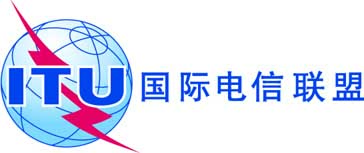 全体会议文件 119-C2014年10月28日原文：英文第七次全体会议会议记录第七次全体会议会议记录2014年10月23日（星期四）16:052014年10月23日（星期四）16:05主席：闵元基先生（韩国）主席：闵元基先生（韩国）议题文件1致当选秘书长的贺词和对现任秘书长的敬意–2副秘书长的选举：第二轮99、100、
102(Rev.1)、1053一般政策性发言（续）––收到选票数目：172–无效选票数目：0–弃权：1–出席并表决的代表团数目（用于确定必要多数的选票数目）：
171–必要多数86–获得选票数目：–	布鲁斯•格雷希先生：–	玛格达莱娜•盖伊女士：–	朔拉•泰勒先生：–	马尔科姆•琼森先生：22票42票49票58票